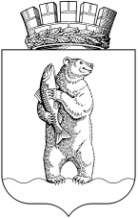 Управление финансов, экономики и имущественных отношений Администрации городского округа АнадырьПРИКАЗОт  1 декабря 2020 года 	№ 181-осн.Об утверждении плана проверок, осуществляемых Управлением финансов, экономики и имущественных отношений Администрации городского округа Анадырь в рамках проведения внутреннего муниципального финансового контроля в 2021 годуВ соответствии с Постановлением Администрации городского округа Анадырь от 29.11.2018 № 832 «Об утверждении Положения о внутреннем финансовом контроле в городском округе Анадырь», руководствуясь Постановлением Правительства РФ от 27.02.2020 N 208 «Об утверждении федерального стандарта внутреннего государственного (муниципального) финансового контроля "Планирование проверок, ревизий и обследований», ПРИКАЗЫВАЮ:Утвердить прилагаемый план проверок, осуществляемых в 2021 году Управлением финансов, экономики и имущественных отношений Администрации городского округа Анадырь в рамках проведения внутреннего муниципального финансового контроля.Контроль за исполнением настоящего приказа оставляю за собой.Разместить данный приказ на официальном информационно-правовом ресурсе городского округа Анадырь – WWW.NOVOMARIINSK.RUНачальник Управления	Ю.И. ТюнягинаУТВЕРЖДЕНприказом Управления финансов, экономики и имущественных отношений Администрации городского округа Анадырь  от  01 декабря 2020 № 181 осн.ПЛАНпроверок, осуществляемых в рамках проведения внутреннего муниципального финансового контроля№ п/пТема контрольного мероприятияНаименование объекта контроляПроверяемый периодПериод проведения контрольных мероприятийСтруктурное подразделение, ответственные за проведение контрольного мероприятия.1.Проверка соблюдения целей и условий предоставления субсидий на поддержку мясной и молочной продукции Государственное предприятие ЧАО «Пищевой комплекс «Полярный»2019 годАпрель 2021 годаОтдел экономики и ценообразования2Проверка достоверности отчета о реализации Муниципальной программы "Жилье в городском округе Анадырь на 2019-2023 годы" Администрация городского округа Анадырь 2020 годМарт 2021Отдел экономики и ценообразования3Проверка законности использования бюджетных средств, направленных на компенсацию расходов по оплате стоимости проезда и провоза багажа к месту проведения отпуска и обратно для лиц, работающих в муниципальных учрежденияхМуниципальное бюджетное дошкольное образовательное учреждение «Детский сад «Оленёнок» села Тавайваам»2020 годСентябрь 2021Финансовый отдел